ХАРАКТЕРИСТИКА-РЕКОМЕНДАЦИЯНА ПРАКТИКАНТА М/Т “ AZOV SEA ” ПУПКИНА ВАСИЛИЯ ПЕТРОВИЧА, КУРСАНТА НГМА(5 КУРС),1988 г.р.ПУПКИН В.В. ПРОХОДИЛ ПЛАВАТЕЛЬНУЮ ПРАКТИКУ НА М/Т “ AZOV SEA ” С 10 АВГУСТА 2009 Г. ПО 10 ЯНВАРЯ 20 ЮГ.ЗА ВРЕМЯ РАБОТЫ НА СУДНЕ ЗАРЕКОМЕНДОВАЛ СЕБЯ С ПОЛОЖИТЕЛЬНОЙ СТОРОНЫ. К РАБОТЕ ОТНОСИТСЯ ДОБРОСОВЕСТНО И СТАРАТЕЛЬНО. ВДУМЧИВ, ИСПОЛНИТЕЛЕН И АККУРАТЕН.ПО ХАРАКТЕРУ СПОКОЕН, ВЫДЕРЖАН. С ТОВАРИЩАМИ ПО РАБОТЕ ПОДДЕРЖИВАЕТ НОРМАЛЬНЫЕ ОТНОШЕНИЯ. НА ЗАМЕЧАНИЯ И КРИТИКУ РЕАГИРУЕТ ПРАВИЛЬНО. МОРСКИЕ КАЧЕСТВА ХОРОШИЕ.ЗА ВРЕМЯ РАБОТЫ НА СУДНЕ НАРУШЕНИЙ ДИСЦИПЛИНЫ, УСТАВА СЛУЖБЫ НА СУДАХ ММФ, ТРЕБОВАНИЙ КОМПАНИИ UNICOM НЕ ИМЕЛ.ПУПКИН ВАЛЕРИЙ ВАСИЛЬЕВИЧ РЕКОМЕНДУЕТСЯ ДЛЯ РАБОТЫ В ДОЛЖНОСТИ ЧЕТВЁРТОГО МЕХАНИКА.	'ХАРАКТЕРИСТИКА-РЕКОМЕНДАЦИЯ ДАНА ДЛЯ ПРЕДЪЯВЛЕНИЯ ПО МЕСТУ ТРЕБОВАНИЯ.СТАРШИЙ МЕХАНИККАПИТАНZ_ ПОВЕЦКИЙ С.В.КУЧЕРОВ И.М.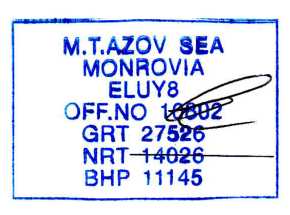 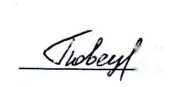 Chief Engineer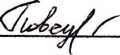 J S. Povetskiy /